Kochane dzieci!	Dzisiaj zapoznamy się z melodią i słowami piosenki  pt. "Hopla, hopla" - posłuchajcie.https://wszystkodlasmyka.pl/piosenki-dla-dzieci/spiewajace-brzdace-hopla-hopla/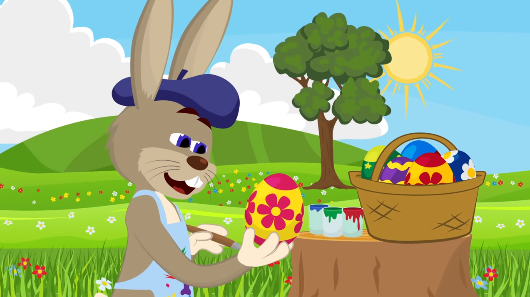 Tekst piosenki:Ref: Hopla, hopla, raz i dwa
Skacze zając hopsasa! / x41. Wskoczył zając do kurnika,
Zebrał jajka do koszyka.
Z nich pisanki zrobił sam
I w ogródku schował nam.Ref: Hopla, hopla, raz i dwa
Skacze zając hopsasa! / x22. Już pisanki znaleźliśmy,
Były w trawie i wśród liści.
Ozdobimy nimi dom,
Bo pisanki po to są.Ref: Hopla, hopla, raz i dwa
Skacze zając hopsasa! / x4Odpowiedzcie na pytania:O kim była mowa w piosence?Gdzie pewnego razu wskoczył zając?Co zebrał pewnego razu zając i co z nich zrobił?Gdzie je schował?Kto znalazł pisanki?Gdzie one były ukryte?	Nućcie piosenkę na sylabach  la, la, la, wyklaszczcie  jej rytm. Czy piosenka ta jest smutna czy wesoła?Spróbujcie narysować zajączka , o którym była mowa w piosence.                                                                                                                                       Życzę miłej zabawy!                            Pani Bożenka